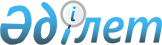 "Қазақстан Республикасының Ұлттық қорынан 2011-2013 жылдарға арналған кепілдендірілген трансферт туралы" Қазақстан Республикасы Заңының жобасы туралыҚазақстан Республикасы Үкіметінің 2010 жылғы 31 тамыздағы № 855 Қаулысы      Қазақстан Республикасының Үкіметі ҚАУЛЫ ЕТЕДІ:

      «Қазақстан Республикасының Ұлттық қорынан 2011-2013 жылдарға арналған кепілдендірілген трансферт туралы» Қазақстан Республикасы Заңының жобасы Қазақстан Республикасының Парламенті Мәжілісінің қарауына енгізілсін.      Қазақстан Республикасының

      Премьер-Министрі                              К.МәсімовЖоба Қазақстан Республикасының Заңы Қазақстан Республикасының Ұлттық қорынан 2011-2013 жылдарға

арналған кепілдендірілген трансферт туралы      1-бап. Қазақстан Республикасының Ұлттық қорынан 2011-2013 жылдарға арналған республикалық бюджетке кепілдендірілген трансферттің мынадай мөлшері бекітілсін:

      2011 жыл - 1 200 000 000 мың теңге;

      2012 жыл - 1 200 000 000 мың теңге;

      2013 жыл - 1 200 000 000 мың теңге. 

      2-бап. «Қазақстан Республикасының Ұлттық қорынан 2010-2012 жылдарға арналған кепілдендірілген трансферт туралы» 2010 жылғы 8 сәуірдегі Қазақстан Республикасы Заңының (Қазақстан Республикасы Парламентінің Жаршысы, 2010 ж., № 7, 30-құжат) күші жойылды деп танылсын.

      3-бап. Осы Заң 2011 жылғы 1 қаңтардан бастап қолданысқа енгізіледі.      Қазақстан Республикасының

      Президенті
					© 2012. Қазақстан Республикасы Әділет министрлігінің «Қазақстан Республикасының Заңнама және құқықтық ақпарат институты» ШЖҚ РМК
				